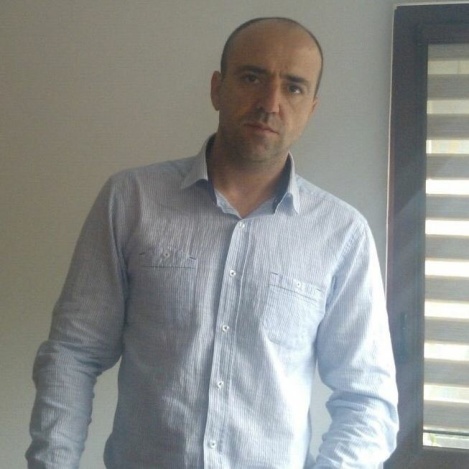 БИОГРАФИЯ  НА  НИКОЛА ЗАФИРОВ ЗАХАРИЕВТел: 0888 704734  Поща: zaharievnz@abv.bgРоден в гр. Варна на 22.04.1978г.Средно образование:IV ЕГ Фр. Жолио Кюри гр. Варна с испански и английски език. Висше:ВСУ Черноризец Храбър Варна - МИО- Международни финанси- БакалавърИкономически Университет Варна – Икономика на строителството - МагистърОбвързан с две деца.Професионално развитие:Изключително в частния сектор. Семеен бизнес в сферата на търговията.Опит в застраховането – общо и животозастраховане.Управление на имоти, контрол на инвестиционния процес при изграждане на сгради до 3-та категория. Интереси:Капиталови пазари, зелени технологии, инвестиции в строителство и продажба на имоти, застрахователен пазар и регулации, политика, законодателство.Политически опит:През периода 2013/2014г. общински председател на ПП Глас Народен.